ΔΕΛΤΙΟ ΕΝΗΜΕΡΩΣΗΣΟ Αντιπεριφερειάρχης Έβρου Δημήτριος Πέτροβιτς δέχτηκε στο γραφείο του τον νέο Διοικητή της XVI M/K Μεραρχίας Πεζικού «ΔΙΔΥΜΟΤΕΙΧΟΥ» Υποστράτηγο Αναστάσιο Αλεξιάδη. Ο κ. Πέτροβιτς ενημέρωσε τον κ. Αλεξιάδη για θέματα που απασχολούν την Περιφερειακή Ενότητα Έβρου, επισημαίνοντας την άριστη και εποικοδομητική συνεργασία των υπηρεσιακών παραγόντων της Π.Ε. Έβρου και των στελεχών του στρατού ιδιαίτερα στην αντιμετώπιση έκτακτων αναγκών και σε θέματα της Πολιτικής Προστασίας. Ο Αντιπεριφερειάρχης Έβρου ευχήθηκε στον Υποστράτηγο Αλεξιάδη καλή επιτυχία στα νέα του καθήκοντα, εκφράζοντας τη βεβαιότητα συνέχισης της αγαστής συνεργασίας της Περιφερειακής Ενότητας Έβρου και των μονάδων του στρατού.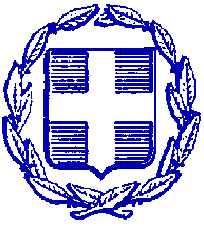 ΕΛΛΗΝΙΚΗ ΔΗΜΟΚΡΑΤΙΑΠΕΡΙΦΕΡΕΙΑ ΑΝΑΤΟΛΙΚΗΣ ΜΑΚΕΔΟΝΙΑΣ ΚΑΙ ΘΡΑΚΗΣΠΕΡΙΦΕΡΕΙΑΚΗ ΕΝΟΤΗΤΑ ΕΒΡΟΥΓΡΑΦΕΙΟ ΑΝΤΙΠΕΡΙΦΕΡΕΙΑΡΧΗΤαχ. Δ/νση: Καραολή & Δημητρίου 40Τ.Κ. 681 32, ΑλεξανδρούποληΤηλ.: 25513-50452E-mail: info@nomevrou.grinfo.evrou@pamth.gov.grΑλεξανδρούπολη, 27-3-2021